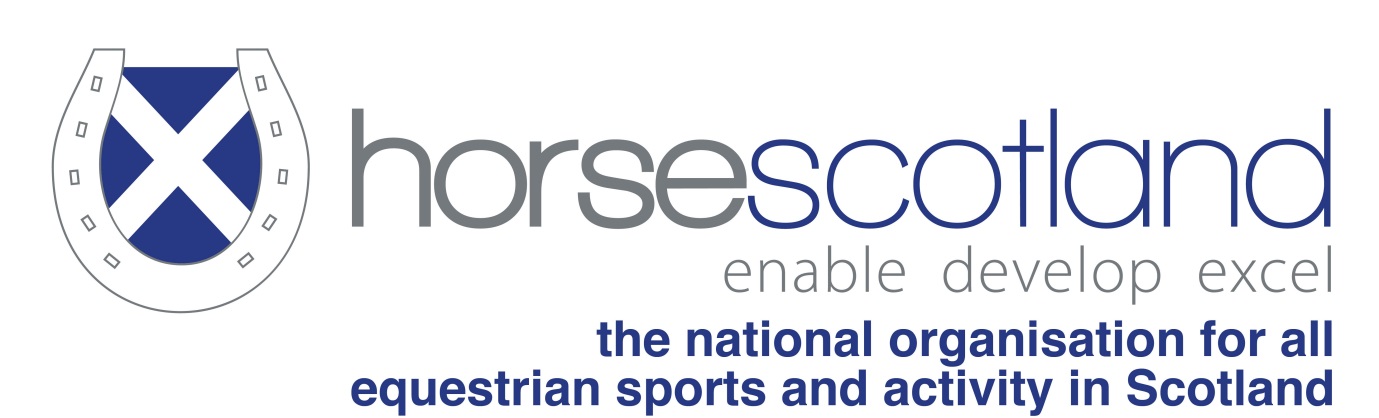 horsescotland UKCC Entry RequirementsLevel 1 Qualification Entry RequirementsAccess to this course is at the discretion of your Member Body. You should have a strong interest in equestrian sport, leadership and the coaching process. Due to the level of responsibility attached to, and the experience required to carry out, the role of a UKCC Level 1 Equestrian Coaching Assistant, you must be a minimum of 16 years of age before you can be registered with the Awarding Body in order to be assessed. You should contact your Member Body if you need clarification on these issues.In addition to the above, the following criteria will be taken into consideration when assessing your application for Level 1 (those which are mandatory are marked with an asterisk) and you will ideally be able to show evidence of recent involvement in equestrianism as follows:Coaching Experience/QualificationsExperience working with children within/out-with equestrianism, e.g. experience helping at youth clubs etc.A formal teaching/coaching/instructing qualification within/out-with equestrianism, e.g. primary or secondary school teaching qualification, coaching qualification in another sport etc.ANDTechnical Experience/Qualifications*An understanding of the content of the UKCC Level 1 Technical Criteria for the Equestrian Coach *Basic equestrian experienceEquestrian qualifications, e.g. Pony Club (PC) C+ Test, British Horse Society (BHS) Stage 1/2, Riding Club (RC) Senior Equitation 1 etc. You are also strongly advised to spend some time in a riding school or PC/RC coaching environment on a regular basis in order to help them develop the skills required for Level 1 coaching if you have no experience in these areas.You can register with horsescotland for the SQA National Group Award called ‘National Progression Award in Sports Coaching: Equestrian (SCQF Level 4)’. In addition, the following pre-requisites apply before you will be awarded the BEF/horsescotland UKCC Level 1 certificate: - Successful completion of a recognised Emergency First Aid or 2 day First Aid Certificate that will develop an awareness and basic knowledge of what to do in the case of a fall, where basic life support and the recovery position may be necessary. - Proof of attendance on a course on a UK Sport Safeguarding and Protecting Children course.- Proof of having joined the ‘Protection of Vulnerable Groups’ (PVG) scheme, i.e. the record card you will receive having joined the scheme (N.B. this scheme replaces ‘Disclosure‘ checks which were a previous requirement in order to obtain UKCC certification).You must also have appropriate insurance cover in place before undertaking any paid independent coaching practice. Level 2 Qualification Entry RequirementsAccess to this Course is at the discretion of your Member Body. Ideally you should have completed the UKCC Level 1 Equestrian Coaching Assistant qualification. If, however, you are accepted on a Level 2 course without first having achieved UKCC Level 1, you will still be expected to submit a completed Level 1 logbook/portfolio prior to starting on the Level 2 course. For UKCC Level 2 you should have a strong interest in equestrian sport, leadership and the coaching process. Due to the level of responsibility attached to, and the experience required to carry out this role, you must be at least 18 years of age before you can be registered by the Awarding Body. You should contact your Member Body if you need clarification on these issues.In addition to the above, the following criteria will be taken into consideration when assessing your application for UKCC Level 2 (those which are mandatory are marked with an asterisk) and you must show evidence of recent involvement in equestrianism as follows:Coaching Experience/QualificationsEITHER:*UKCC Level 1 with evidence of:	additional relevant coaching experience gained since passing UKCC Level 1 and/orattendance on CPD days, e.g. proof of attendance on a UKCC Level 1/2 Bridging course or PC coach accreditation day(s), since passing UKCC Level 1OR	*ONE OF:BHS Preliminary Teaching Certificate or BHS Assistant InstructorHorse Sport Ireland (HSI) (formerly Equestrian Federation of Ireland (EFI)) Level 1PC Coaching CertificateA formal teaching/coaching/instructing qualification out-with equestrianism, e.g. primary or secondary school teaching qualification, coaching qualification in another sport etc. (if sufficient technical experience can also be demonstrated but no equestrian coaching qualification has been achieved)Association of British Riding Schools (ABRS) Teaching CertificateScottish Vocational Qualification (SVQ) Level 3 in CoachingTrekking and Riding Society of  (TRSS) Ride LeaderIn exceptional circumstances, candidates without a teaching/coaching qualification but with extensive formal/structured coaching experience will be considered for the UKCC Level 2, e.g. PC chief instructor over a prolonged period of time, full time work as a coach in a BHS approved equestrian establishment teaching a range of clients on a daily basis etc. ANDTechnical Experience/Qualifications*An understanding of the content of the UKCC Level 2 Technical Criteria for the Equestrian Coach *Additional equestrian experience over and above the suggested level of technical experience/qualifications experience required for UKCC Level 1, e.g. previous/current competition experience Additional equestrian qualifications over and above the suggested qualifications for UKCC Level 1, e.g. PC B Test, BHS Stage 3, RC Senior Equitation 3 etc. You can register with horsescotland for the SQA National Group Award ‘National Progression Award in Sports Coaching: Equestrian (SCQF Level 4)’ qualification. In addition, the following pre-requisites apply before successful candidates will be awarded the BEF/horsescotland UKCC Level 2 certificate: - Successful completion of a recognised 3 day Health and Safety at Work First Aid Certificate that will develop an awareness and basic knowledge of what to do in the case of a fall, where basic life support and the recovery position may be necessary. - Proof of attendance on a course on a UK Sport Safeguarding and Protecting Children course.- Proof of having joined the ‘Protection of Vulnerable Groups’ (PVG) scheme, i.e. the record card you will receive having joined the scheme (N.B. this scheme replaces the ‘Disclosure‘ check which were a previous requirement in order to obtain UKCC certification).You must also have appropriate insurance cover in place before undertaking any paid independent coaching practice. Level Three Qualification Entry RequirementsAccess to this course is at the discretion of your Member Body. You will most likely have completed the UKCC Level 2 in Equestrian Coaching, the Horse Sport Ireland (HSI) (formerly Equestrian Federation of Ireland (EFI)) Level 2 coaching qualification or the BHS Intermediate Teaching Test (BHS ITT)). For more specific information you should consult horsescotland. You should have a strong interest in equestrian sport, leadership and the coaching process. Evidence of recent involvement in the sport and an aptitude in this area would be beneficial.Due to the level of responsibility attached to, and the experience required to carry out this role, you must be at least 19 years of age years of age before you can embark on the Learning Programme of this course and at least 19 years of age before you can be registered by the Awarding Body. However, it is strongly recommended that candidates are at least 22 years of age before starting on the Level 3. You should contact your Member Body if you need clarification on these issues.You can register with horsescotland for the SQA National Group Award ‘National Progression Award in Sports Coaching: Equestrian (SCQF Level 6)’ qualification. In addition, the following pre-requisites apply before you will be awarded the BEF/horsescotland UKCC Level 3 certificate: - Successful completion of a recognised 3 day Health and Safety at Work First Aid Certificate that will develop an awareness and basic knowledge of what to do in the case of a fall, where basic life support and the recovery position may be necessary. - Proof of attendance on a course on a UK Sport Safeguarding and Protecting Children course.- Proof of having joined the ‘Protection of Vulnerable Groups’ (PVG) scheme, i.e. the record card you will receive having joined the scheme (N.B. this scheme replaces the ‘Disclosure‘ check which were a previous requirement in order to obtain UKCC certification).You must also have appropriate insurance cover in place before undertaking any paid independent coaching practice. 